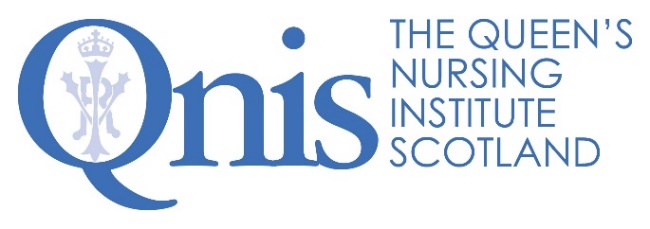 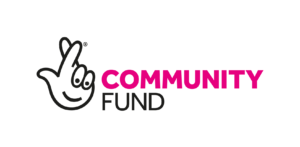 Application Form                                                  Catalysts for Change 2022/23Closing Date: Thursday 28th October 2021 Pre-application discussions with QNIS are strongly encouraged. Please read the Application Guidance before completing this application. If you have any questions, or if you are ready to discuss your project ideas before applying, then please contact Sarah Doyle at sarah.doyle@qnis.org.uk. Incomplete applications will not be considered, so please ensure you complete all sections including Appendix 1 and 2 at the end of this form.  Please send your fully completed application form to: dawn.cruse@qnis.org.uk. ***********All Catalysts for Change (CfC) projects must be community nurse-led; co-produced with the intended beneficiaries; and, pursue significant ways of preventing, reducing or overcoming health inequalities within Scotland.Lead Applicant (Project Lead)Proposed Catalysts for Change Project [Estimated number of words in each box]Project TitleBackground [What concerns and/or opportunities are driving this application/project?]Project Summary [What do you intend to do; where; with whom; and, why now?]Project Outcomes [If successful, what will happen? What difference would that make?]Project Participants [Who should benefit? What active/key roles will they play?]Project Activities [What are examples of intended actions to achieve the outcomes?]Project Evaluation [How will you assess, document and share what happens?]Project Impact [How will this project be a Catalyst for Change, locally and more widely?]Project Allies [What community organisation(s) will be involved & how will it/they help?]Project Approval [Is ethics approval required? Is there an employer agreement?]Project Timetable [What, and when, are the major anticipated milestones?]Personal Statement [What led you to apply? What does this project mean to you?]Appendix 1Budget OutlinePlease explain below how you intend to use the funding (up to £5,000 for the entire project). Please note these QNIS/TNLCF funds are not to be used for ‘backfill’. Please state which organisation will be the budget holder if your application for funding is successful?If you expect to receive matching funds and/or in-kind contributions* from other groups or organisations, please list below:*Note: These can include e.g., free venue use, donated materials/supplies, staff salary subsidies, free administrative support. No monetary value for in-kind contributions needs to be estimated or listed. Appendix 2Supporting StatementsProject Sponsor’s supporting statement (usually the employing organisation)I support this application and, if successful, commit to enable the Project Lead to implement the project as planned. I will provide the necessary support and guidance for the implementation of the work and the development of interim and final reports. Should my role change within the time frame of this CfC project, I will hand over this responsibility to an appropriate colleague and notify QNIS. Signature:Name:Job Title:Organisation:Date:Key Supporter’s statement (usually a community group or Third Sector organisation)I endorse this application and agree it would be meaningful work that is needed in our community. If funded, then I commit to helping the Project Lead implement the project as successfully as possible. Should my role change within the time frame of this CfC project, I will hand over this responsibility to an appropriate colleague and notify QNIS. Signature:Name:Job Title:Organisation:Date:Thank you for applying to the QNIS/TNLCF Catalysts for Change programme.The Lead Applicant, who must be a community nurse in Scotland, is responsible for submitting this application. If funded, then this is the person who will be the Project Lead, with primary responsibility for implementing this project and communicating regularly with QNIS.The Lead Applicant, who must be a community nurse in Scotland, is responsible for submitting this application. If funded, then this is the person who will be the Project Lead, with primary responsibility for implementing this project and communicating regularly with QNIS.Name of Lead Applicant Job TitleName of Employing OrganisationAddress for CorrespondenceEmailPhone Number(s)NMC Registration Number25 words200 words 300 words200 words150 words150 words150 words150 words100 words100 words100 words200 words